คู่มือ / แนวทางการปฏิบัติการจัดการเรื่องร้องเรียนการทุจริตและประพฤติมิชอบ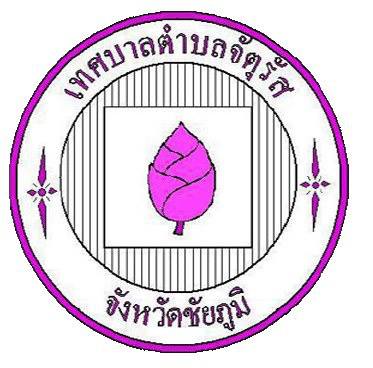 เทศบาลตำบลจัตุรัสตำบลบ้านกอก  อำเภอจัตุรัส   จังหวัดชัยภูมิคำนำ	คู่มือแนวทางปฏิบัติการจัดการเรื่องร้องเรียนการทุจริตและประพฤติมิชอบของเทศบาลตำบลจัตุรัสจัดทำขึ้นเพื่อใช้เป็นเครื่องมือสำคัญในการสร้างการมีส่วนร่วมจากทุกภาคีเครือข่ายด้าน การป้องกันและปราบปรามทุจริต การส่งเสริมและคุ้มครองจริยธรรมบุคลกรทุกระดับ เป็นแนวทางทางการ ดำเนินการจัดการเรื่องร้องเรียนการทุจริตของเทศบาลตำบลจัตุรัส ทั้งนี้การจัดการเรื่องร้องเรียน การทุจริตจำเป็นต้องมีขั้นตอนหรือกระบวนการ และแนวทางในการปฏิบัติงานที่ชัดเจนและเป็นมาตรฐาน เดียวกัน เพื่อให้การบริหารราชการเป็นไปด้วยความถูกต้อง ยุติธรรม ควบคู่กับการพัฒนา บำบัดทุกข์ บำรุงสุข ของประชาชนได้อย่างมีประสิทธิภาพ ด้วยความรวดเร็วและเกิดผลสัมฤทธิ์อย่างเป็นรูปธรรม                                                                                      เทศบาลตำบลจัตุรัสสารบัญเรื่อง											หน้า1.แผนผังการจัดการเรื่องร้องเรียนทุจริตและประพฤติมิชอบ				12.บทนำ	23.ระบบการจัดการเรื่องร้องเรียนการทุจริต	34.ขั้นตอนการปฏิบัติงาน	45.ช่องทางการรับเรื่องร้องเรียนการทุจริต	56.แบบฟอร์มหนังสือร้องเรียนการทุจริตของข้าราชการ	6บทที่  1แผนผังการจัดการเรื่องร้องเรียนทุจริตและประพฤติมิชอบบทที่ 2บทนำ2.1 หลักการและเหตุผล	เทศบาลตำบลจัตุรัส  มีบทบาทหน้าที่ในการกำหนดทิศทาง วางกรอบการดำเนินงานการป้องกันและปราบปรามการทุจริตและประพฤติมิชอบการส่งเสริมและคุ้มครองจริยธรรมของส่วนราชการให้สอดคล้องกับยุทธศาสตร์ชาติว่าด้วยการป้องกันและปราบปรามการทุจริต เพื่อใช้เป็นเครื่องมือ สำคัญในการสร้างการมีส่วนร่วมจากทุกภาคีเครือข่ายด้านการป้องกันและปราบปรามการทุจริต การส่งเสริม และคุ้มครองจริยธรรมบุคลากรเทศบาลตำบลตำบลจัตุรัส	นอกจากนี้ ยังมีหน้าที่สำคัญในการรับแจ้งเบาะแสและเรื่องร้องเรียน ประสาน ติดตามหน่วยงานที่เกี่ยวข้องกับการจัดการเรื่องร้องเรียนการทุจริตและประพฤติมิชอบ จากช่องทางการร้องเรียนของ เทศบาลตำบลจัตุรัส  ทั้ง 4 ช่องทาง ประกอบด้วย	- ช่องทางที่ 1 สำนักปลัดเทศบาลตำบลจัตุรัส  (กรณีร้องเรียนด้วยตนเอง)	- ช่องทางที่ 2 โทร 044-851359 ในวันและเวลาราชการ	- ช่องทางที่ 3 ทางเว็บไซต์ของหน่วยงาน	- ช่องทางที่ 4 ทาง www.chatturat.com / เทศบาลตำบลจัตุรัส	- ช่องทางที่ 5 ร้องเรียนผ่านตู้ไปรษณีย์ ถึงสำนักงานเทศบาลตำบลจัตุรัส เลขที่ 444หมู่ที่ 1 ต.บ้านกอก อ. จ.ชัยภูมิ  361302.2 วัตถุประสงค์	1) เพื่อให้บุคลากรผู้เกี่ยวข้อง หรือเจาหน้าที่ผู้รับผิดชอบสามารถนำไปเป็นกรอบแนวทางการดำเนินงานให้เกิดเป็นรูปธรรม ปฏิบัติงานตามมาตรฐานกระบวนการจัดการเรื่องร้องเรียนด้านการทุจริตและประพฤติมิชอบได้อย่างมีประสิทธิภาพ	2) เพื่อให้มั่นใจว่ากระบวนการจัดการเรื่องร้องเรียนด้านการทุจริตและประพฤติมิชอบ ใช้เป็นแนวทางการปฏิบัติงานตามขั้นตอนที่สอดคล้องกับข้อกำหนด ระเบียบ หลักเกณฑ์ และกฎหมายที่เกี่ยวข้องกับการรับเรื่องราวร้องทุกข์อย่างครบถ้วนและมีประสิทธิภาพ	3) เพื่อพิทักษ์สิทธิของประชาชนและผู้ร้องเรียนบทที่ 3ระบบการจัดการเรื่องร้องเรียนการทุจริต3.1 บทบาทหน้าที่รับผิดชอบของหน่วยงาน	มีบทบาทหน้าที่ในการดำเนินการเสริมสร้างความเข้มแข็งและเครือข่ายสำคัญในการนโยบายและมาตรการต่างๆ ในการต่อต้านการทุจริตในหน่วยงาน มีอำนาจ	1. จัดทำแผนปฏิบัติการป้องกันและปราบปรามการทุจริตของส่วนราชการ ให้สอดคล้องกับยุทธศาสตร์ว่าด้วยการป้องกันและปราบปรามการทุจริตภาครัฐและนโยบายของรัฐบาลที่เกี่ยวซ้อง	2. ประสาน เร่งรัด และกำกับเจ้าหน้าที่ผู้เกี่ยวข้อง ดำเนินการตามแผนปฏิบัติการป้องกันการทุจริตของหน่วยงาน	3. ดำเนินการเกี่ยวกับข้อร้องเรียนการทุจริต การปฏิบัติหรือการละเว้นการปฏิบัติหน้าที่โดยมิ ชอบของเจ้าหน้าที่ในหน่วยงาน	4. ปฏิบัติงานร่วมกับ หรือสนับสนุนการปฏิบัติงานของหน่วยงานที่เกี่ยวข้อง หรือได้รับมอบหมาย3.2 หลักเกณฑ์ในการรับเรื่องร้องเรียนการทุจริต	3.2.1 ใช้ถ้อยคำเบื้องต้น และใช้ข้อความสุภาพ ประกอบด้วย	1) ชื่อ ที่อยู่ของผู้ร้องเรียนชัดเจน	2) วัน เดือน ปี ของหนังสือร้องเรียน	3) ข้อเท็จจริง หรือพฤติการณ์ของเรื่องที่ร้องเรียน ปรากฎอย่างชัดเจนว่ามีมูล ข้อเท็จจริงเกี่ยวกับการทุจริตของเจ้าหน้าที่หรือหน่วยงาน ชัดเจนเพียงพอที่สามารถดำเนินการสืบสวนหรือ สอบสวนได้	4) ระบุพยานเอกสาร พยานวัตถุและพยานบุคคล (ถ้ามี)ต่อบุคคลอื่นหรือหน่วยงานที่เกี่ยวข้อง	3.2.2 ข้อร้องเรียน ต้องเป็นเรื่องจริงที่มีมูลเหตุ มิได้หวังสร้างกระแสหรือสร้างข่าวที่เสียหายของเจ้าหน้าที่เทศบาลตำบลจัตุรัส	3.2.3 เป็นเรื่องที่ผู้ร้องเรียนได้รับความไม่ชอบธรรม อันเนื่องมาจากการปฏิบัติหน้าที่ต่างๆ	3.2.4 ไม่เป็นคำร้องเรียนที่เข้าลักษณะดังต่อไปนี้	1) คำร้องเรียน ที่เข้าสู่กระบวนยุติธรรมแล้ว หรือเป็นเรื่องที่ศาลได้มีคำพิพากษา หรือคำสั่งถึงที่สุดแล้ว	2) คำร้องเรียนที่เกิดจากการโต้แย้งสิทธิระหว่างบุคคลต่อบุคคลด้วยกัน นอกเหนือจากหลักเกณฑ์ดังกล่าวแล้ว ให้อยู่ในดุลพินิจของผู้บริหารท้องถิ่น ว่าจะรับไว้พิจารณาหรือไม่ เป็นเรื่องเฉพาะกรณีไปบทที่ 4ขั้นตอนการปฏิบัติงาน              4.1 หน่วยงานที่รับผิดชอบ งานนิติการ สำนักปลัดเทศบาลตำบลจัตุรัส              4.2 กระบวนการจัดการเรื่องร้องเรียนการทุจริต	ผู้ร้องเรียนยื่นเรื่องร้องเรียนผ่านทางช่องทางต่างๆ ของเทศบาลตำบลหลวงศิริ โดยให้เจ้าหน้าที่ผู้เกี่ยวข้องดำเนินการตามขั้นตอน ดังนี้	4.2.1 เจ้าหน้าที่รับเรื่องร้องเรียนการทุจริตตามช่องทางต่างๆ	4.2.2 เจ้าหน้าที่ประสานหน่วยงานที่เกี่ยวข้องดำเนินการตรวจสอบข้อเท็จจริง	4.2.3 เจ้าหน้าที่ดำเนินการตรวจสอบข้อเท็จจริง	- กรณีเรื่องยุติ ให้แจ้งผลให้ผู้ร้องเรียนทราบภายใน 15 วัน	- กรณีเรื่องไม่ยุติ	1 ให้ตั้งคณะกรรมการสอบข้อเท็จจริง	2) แจ้งการดำเนินงานให้ผู้ร้องเรียนทราบเบื้องต้น ภายใน 15 วัน                    4.2.4 เจ้าหน้าที่จัดทำรายงานสรุปผลเรื่องร้องเรียนการทุจริตเสนอผู้บริหาร          4.3 การบันทึกเรื่องร้องเรียน                  4.3.1 กรอกแบบฟอร์มบันทึกเรื่องร้องเรียน โดยมีรายละเอียด ชื่อ-สกุล ที่อยู่หมายเลขโทรศัพท์ติดต่อ เรื่องร้องเรียน และสถานที่เกิดเหตุรวมถึงสาเหตุ                  4.3.2 ทุกช่องทางที่มีการร้องเรียน เจ้าหน้าที่ต้องบันทึกข้อร้องเรียนลงสมุดบันทึกข้อร้องเรียน         4.4 การติดตามแก้ไขปัญหาเรื่องร้องเรียน	ให้หน่วยงานหรือเจ้าหน้าที่ผู้เกี่ยวข้องรายงานผลการดำเนินการให้คณะกรรมการร้องเรียนการทุจริตทราบ ภายใน 15 วันทำการ เพื่อดำเนินการแจ้งให้ผู้ร้องเรียนทราบ       4.5 การรายงานผลการดำเนินงานให้ผู้บริหารทราบ            -รวบรวมข้อมูล และรายงานสรุปการดำเนินการร้องเรียนการทุจริตให้ผู้บริหารทราบ           -รายงานเรื่องร้องเรียนหลังจากสิ้นปีงบประมาณ เพื่อดำเนินการจัดทำข้อมูลเชิงสถิติเรื่องร้องเรียนการทุจริตประจำปีบทที่  5ช่องทางการรับเรื่องร้องเรียนการทุจริตบทที่ 6หนังสือร้องเรียนการทุจริตและประพฤติมิชอบของข้าราชการ                                                                     วันที่...........เดือน.......................พ.ศ..................ข้อกล่าวหา/ข้อร้องเรียน(เรื่อง)......................................................................................................................................................รายละเอียด:……………………………………………………………………………………………………………………………………………………………………….……………………………………………………………………………………………………………………………………………………………………………………………………………………………………………………………………………………………………………………………………………….……………………………………………………………………………………………………………………………………………………………………………………………………………………………………………………………………………………………………………………………………………….……………………………………………………………………………………………………………………………………………………………………………………………………………………………………………………………………………………………………………………………………………….……………………………………………………………………………………………………………………………………………………………………………………………………………………………………………………………………………………………………………………………………………….……………………………………………………………………………………………………………………………………………………………………………………………………………………………………………………………………………………………………………………………………………….………………………………………………………………………………………………………………………………………………………………………วัน/เดือน/ปี หรือชวงเวลาที่เกิดเหตุ……………………………………………………………………………………………………………………………………………………………………….เหตุการณ์โดยย่อ:……………………………………………………………………………………………………………………………………………………………………………………………………………………………………………………………………………………………………………………………………………….……………………………………………………………………………………………………………………………………………………………………………………………………………………………………………………………………………………………………………………………………………….ช่องทางการร้องเรียนความถี่ในการตรวจสอบช่องทางระยะเวลาดำเนินการรับข้อร้องเรียนเพื่อประสานหาทางแก้ไขหมายเหตุ1.สำนักปลัดเทศบาลตำบลจัตุรัส (กรณีร้องเรียนด้วยตนเอง)ทุกวันภายใน 15 วันเว้นวันหยุดราชการ2.ทางโทรศัพท์ทุกวันภายใน 15 วันเว้นวันหยุดราชการ3.ทางเว็บไซต์ของหน่วยงานทุกวันภายใน 15 วัน4.ทางเฟซบุ๊คทุกวันภายใน 15 วัน5.ทางตู้ไปรษณีย์ทุกวันภายใน 15 วัน